 DERS YILI SİVEREK ANADOLU LİSESİMATEMATİK DERSİ    11.SINIF   2.DÖNEM   1. YAZILI SORULARI AADI SOYADI:ALDIĞI NOT:NUMARASI:SINIFI:Sınav süresi bir ders saatidir.Sınav süresi bir ders saatidir.Sınav süresi bir ders saatidir.S.1)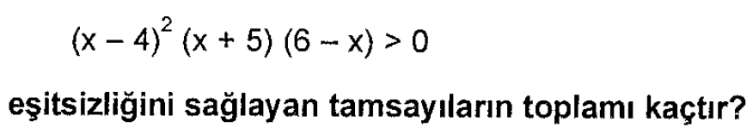 S.1)S.1)S.1)S.2)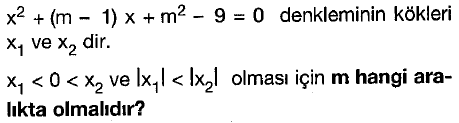 S.2)S.2)S.2)S.3)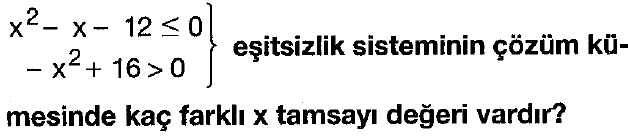 S.3)S.3)S.3)S.4)  Aşağıdaki açıların esas ölçülerini bulunuz.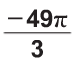 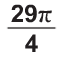                      B)                  C)  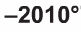 S.4)  Aşağıdaki açıların esas ölçülerini bulunuz.                     B)                  C)  S.4)  Aşağıdaki açıların esas ölçülerini bulunuz.                     B)                  C)  S.4)  Aşağıdaki açıların esas ölçülerini bulunuz.                     B)                  C)  S.5)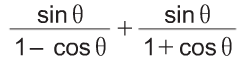 ifadesinin en sade halini bulunuz.S.5)ifadesinin en sade halini bulunuz.S.5)ifadesinin en sade halini bulunuz.S.5)ifadesinin en sade halini bulunuz.S.6)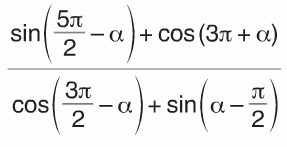 ifadesinin en sade halini bulunuz.S.6)ifadesinin en sade halini bulunuz.S.7)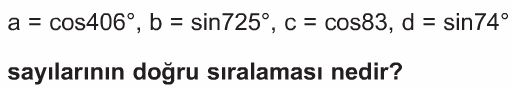 ifadesini küçükten büyüğe doğru sıralayınız.S.7)ifadesini küçükten büyüğe doğru sıralayınız.S.8)    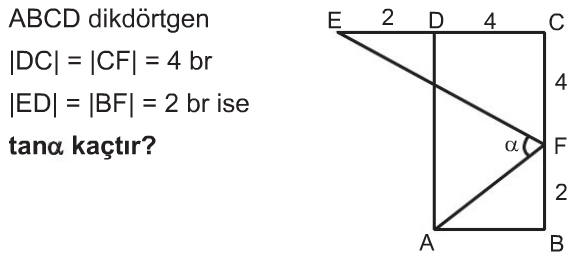 S.8)    S.9)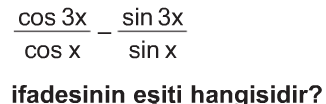 S.9)https://www.sorubak.com https://www.sorubak.com S.10)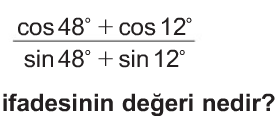 S.10)https://www.sorubak.com https://www.sorubak.com Matematikle ifade edebiliyorsanız bilginiz doyurucudur.   ( LORD KELVİN)                                           Matematikle ifade edebiliyorsanız bilginiz doyurucudur.   ( LORD KELVİN)                                           Her soru 10 puandır. Başarılar dileriz.Her soru 10 puandır. Başarılar dileriz.MATEMATİK ÖĞRETMENİVELİ YEŞİLTAŞ     MATEMATİK ÖĞRETMENİ   HAMİ BOZ     MATEMATİK ÖĞRETMENİ   HAMİ BOZMATEMATİK ÖĞRETMENİRAMAZAN YILDIRIM